Урок математики по теме: "Вычитание по частям" 1 классЦели урока: • создать условия для осознания закономерности вычитания чисел способом вычитания по частям .                     • способствовать развитию математической речи, умения анализировать и обобщать;воспитывать культуру учебного труда.Личностные УУД.Способности к самооценке на основе критериев успешности учебной деятельности.Регулятивные УУД. В сотрудничестве с учителем ставить новые учебные задачи;Преобразовывать практическую задачу в познавательную; Проявлять познавательную инициативу в учебном сотрудничестве.Познавательные УУД.строить логическое  рассуждение, включающее установление причинно-следственных связей;проводить сравнение,  классификацию по заданным критериям.Коммуникативные УУД.учитывать разные мнения и стремиться к координации различных позиций в сотрудничестве;формулировать собственное мнение и позицию;договариваться и приходить к общему решению в совместной деятельности, в том числе в ситуации столкновения интересов; строить монологическое высказывание, владеть диалогической формой речиХод урока.Этапы урокаДеятельность учителяДеятельность ученика1.Мотивирование(самоопределение) к деятельности.Включение учеников в учебную деятельность. Приемы: добрые пожелания, девиз,  и т.д. У детей должна возникнуть положительная эмоциональная направленность.Учащиеся поочерёдно касаются одноимённых пальцев рук своего соседа, начиная с больших пальцев, и говорят: желаю (соприкасаются большими пальцами);успеха (указательными); большого (средними);во всём (безымянными);и везде (мизинцами);Удачи тебе на уроке! (Прикосновение всей ладонью руки).Внимание на экранВключаются в учебную деятельность.Дети получают эмоциональный настрой.2.Актуализация знаний. Мотивация к деятельности.Подготовка мышления детей; повторение изученного материала, необходимого для « открытия» нового знания;  выявление затруднений в индивидуальной деятельности каждого ученика. Повторить состав чисел3. Выход на проблемнкю ситуацию с затруднением4.Формулирование учебной проблемы и темы урока.ТЕМА УРОКА «Вычитание по частям"Повторение изученного материала.Математика нас ждет,Начинаем устный счет.1Устный счёт(слайд №1)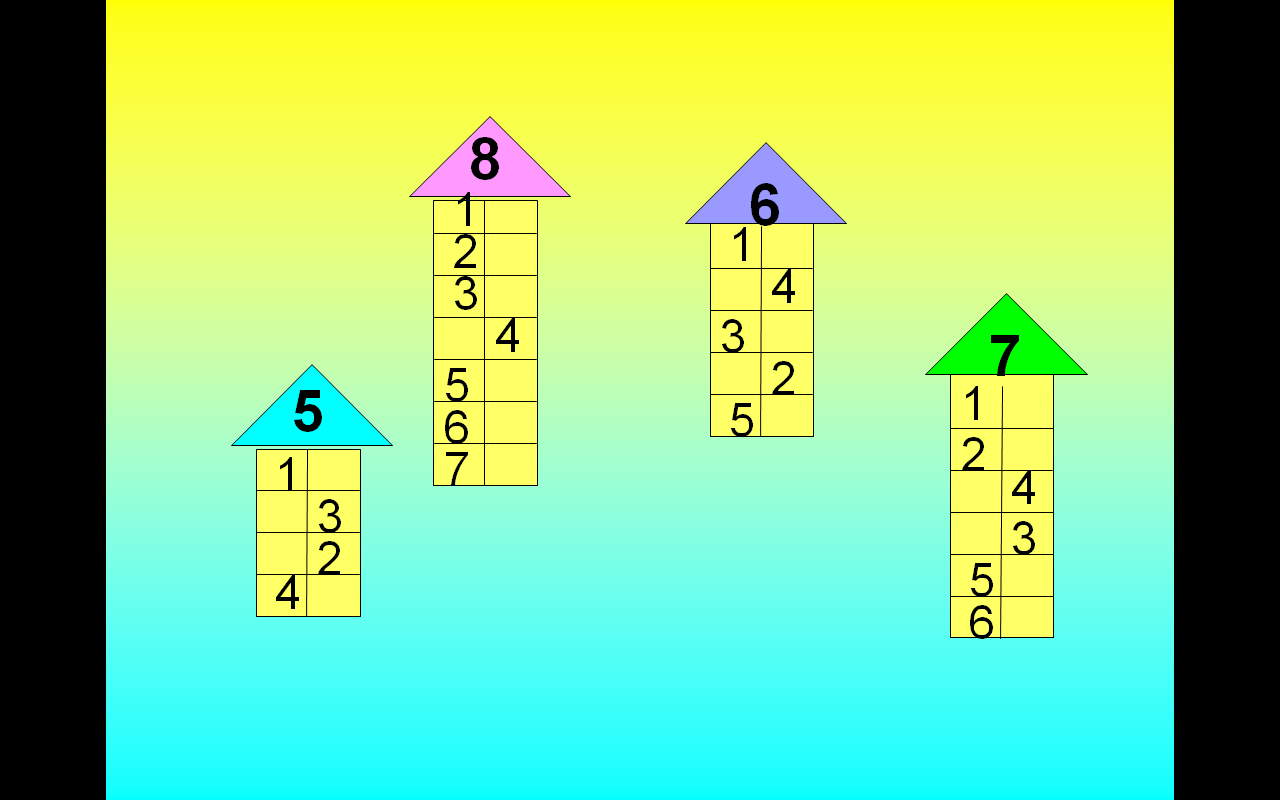 -Заполним пустые окошки– Почему?– Как вычислить значение данного выражения, не применяя таблицу сложения и числовой отрезок? -Что нам поможет?Ребята, чему будем учиться на уроке? –Включились в учебную деятельность.Отвечают на вопросы.Разные ответы, спор  модель 5.Этап «открытия»  новых знаний.Учащиеся выполняют задания, актуализирующие их знания; (- Не знаю, что происходит. Номогу узнать.- Мне это интересно!) Проговаривание алгоритмаЭтап первичного закрепления.Построение проекта выхода из затруднения. Реализация  проекта.Обсуждение проекта решения проблемы,  ее решение.  Процессом руководит учитель. Методы: подводящий диалог, побуждающий диалог, мозговой штурм и т.д.– Рассмотрим графическую модель разности 13 – 7. Назовите уменьшаемое, назовите вычитаемое. Представим десяток в виде единиц. – Сколько единиц удобно сразу взять из уменьшаемого? (3 единицы.) Сколько еще единиц осталось взять? (4.) Почему? (7 – это 3 и 4.)  Откуда возьмем эти 4 единицы? (Из десятка.)  Какой получится ответ? (6.) – Итак, чему равна разность? – Для записи в тетради подбирается соответствующее числовое равенство и записывается таким образом: – Как  проверить правильно ли мы выполнили вычитание? (Сложением.) Сложите разность и вычитаемое, сколько получится?– Сколько получится полных десятков? Сколько останется единиц? –Как же решаются такие примеры?построим алгоритм решения подобных примеров и сформулируем  способ вычитания.– Прочитаем еще раз это правило в научной формулировке.Дети отвечают на вопросы и  высказывают свое мнение.учиться  решать примеры вида 13-7 без опоры на таблицу сложения и счётные палочки.(Ученики формулируют свой вариант правила вычитания.)4. Самостоятельная работа.Поддержание активной работоспособности.  На этапе движения происходит усиление эффекта усвоения материала.Закрепление 
изученного материала.– Выполните вычитание, используя новый прием вычислений.14-5– Проверим. – Запишите соответствующее числовое равенство. Проверим.ФИЗКУЛЬТМИНУТКА А теперь мы отдохнем.Физкультминутку проведем.Открывают тетради и записывают , находят  значения.Анализируют  и формулируют вывод.Читают правило, проговаривают хором и индивидуально.5. Включение нового знания в систему знаний и повторение.Учащиеся выполняют задания, в которых тренируется использование изученного материала. Таким образом, происходит формирование навыка применения изученных способов действий и подготовка к введению в будущем следующих тем.Поддержание активной работоспособности. Тетрадь для самостоятельных работ вам поработать в парах. Дети выполняют задание, записывают в тетради.6.Самостоятельная работа с самопроверкой по эталону.Работа побуждает учеников ответственно относиться к выполняемой работе, учит оценивать результаты своих действий. В процессе самоконтроля действие не сопровождается громкой речью, а переходит во внутренний план. Важно, чтобы на данном этапе для каждого ученика была создана ситуация успеха (я могу, у меня все получается), и у него возникло желание закрепить удачный результат.На этом этапе каждый работает самостоятельно. Дети самостоятельно выполняют задания. Сравнивают с эталоном. Оценивают работу:+ справился;? сомневался;- не справился.7.Рефлексия учебной деятельности на уроке.Осознание учащимися своей учебной деятельности, самооценка результатов деятельности своей и всего класса.- Над какой темой работали на уроке? - Какой способ узнали?- Кто уверен, что сегодняшний материал он усвоил?- Оцените свою работу на уроке.Покажи, куда ты сумел сегодня подняться, добывая знания. - Оцените работу класса.- Какое у вас настроение? Все сумели? Все смогли?Мы сегодня МОЛОДЦЫ!   Спасибо всем за урок.Дети отвечают на вопросы.Оценивают работу свою и класса в целом.Объясняют свой выбор.